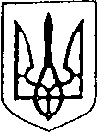 Більшівцівська  селищна  рада ВИКОНАВЧИЙ КОМІТЕТРішеннявід 04  серпня 2021 року  №   175              смт. БільшівціПро присвоєння  поштової  адреси на житловий будинок           Відповідно до ст. 40 Закону України «Про місцеве самоврядування в Україні», розглянувши заяву жительки с. Кукільники гр. Швець Ганни Василівни, щодо присвоєння   поштової  адреси  на  будинок садибного  типу,  який  розташований в селі Кукільники, Івано-Франківської області, обговоривши питання щодо впорядкування назв вулиць та відповідної нумерації житлових будинків на території Більшівцівської селищної ради, виконавчий комітет селищної ради вирішив:1. Присвоїти на будинок  садибного  типу з господарськими будівлями та спорудами, що належить гр. Швець Ганні  Василівні поштову адресу: вул. Шевченка буд. 161 село Кукільники, Івано-Франківська область.2. Контроль за виконанням даного рішення покласти на керуючого справами  (секретаря)виконавчого комітету  Костів  О.П.Селищний голова                                       Василь СаноцькийБільшівцівська  селищна  рада ВИКОНАВЧИЙ КОМІТЕТРішеннявід 04  серпня 2021 року  №   176             смт. БільшівціПро присвоєння  поштової  адреси на житловий будинок           Відповідно до ст. 40 Закону України «Про місцеве самоврядування в Україні», розглянувши заяву жительки с. Яблунів гр. Грушецької Оксани  Михайлівни, щодо присвоєння   поштової  адреси  на  будинок садибного  типу,  який  розташований в селі Яблунів, Івано-Франківської області, обговоривши питання щодо впорядкування назв вулиць та відповідної нумерації житлових будинків на території Більшівцівської селищної ради, виконавчий комітет селищної ради вирішив:1. Присвоїти на будинок  садибного  типу з господарськими (допоміжними) будівлями та спорудами, що належить гр. Грушецькій Оксані  Михайлівні поштову адресу: вул. Лесі Українки буд. 78 село Хохонів, Івано-Франківська область.2. Контроль за виконанням даного рішення покласти на керуючого справами  (секретаря)виконавчого комітету  Костів  О.П.Селищний голова                                       Василь СаноцькийБільшівцівська  селищна  рада ВИКОНАВЧИЙ КОМІТЕТРішеннявід 04  серпня 2021 року  №   177            смт. БільшівціПро присвоєння  поштової  адреси на житловий будинок           Відповідно до ст. 40 Закону України «Про місцеве самоврядування в Україні», розглянувши заяву жительки с. Яблунів гр. Гладковської Тетяни  Павлівни, щодо присвоєння   поштової  адреси  на  житловий  будинок,  який  розташований в селі Яблунів, Івано-Франківської області, обговоривши питання щодо впорядкування назв вулиць та відповідної нумерації житлових будинків на території Більшівцівської селищної ради, виконавчий комітет селищної ради вирішив:1. Присвоїти на садибний (індивідуальний) житловий будинок, що належить гр. Гладковській Тетяні  Павлівні  поштову адресу: вул. Шевченка буд. 31 село Яблунів, Івано-Франківська область.2. Контроль за виконанням даного рішення покласти на керуючого справами  (секретаря)виконавчого комітету  Костів  О.П.Селищний голова                                       Василь СаноцькийБільшівцівська  селищна  рада ВИКОНАВЧИЙ КОМІТЕТРішеннявід 04  серпня 2021 року  №   178            смт. БільшівціПро присвоєння  поштової  адреси на житловий будинок           Відповідно до ст. 40 Закону України «Про місцеве самоврядування в Україні», розглянувши заяву жительки смт. Більшівці гр. Ходак Орисі Зеновіївни, щодо присвоєння   поштової  адреси  на  будинок садибного  типу,  який  розташований в смт. Більшівці, Івано-Франківської області, обговоривши питання щодо впорядкування назв вулиць та відповідної нумерації житлових будинків на території Більшівцівської селищної ради, виконавчий комітет селищної ради вирішив:1. Присвоїти на будинок  садибного  типу з господарськими будівлями та спорудами, що належить гр. Ходак  Орисі Зеновіївні  поштову адресу: вул. Пільна буд. 2 смт.Більшівці, Івано-Франківська область.2. Контроль за виконанням даного рішення покласти на керуючого справами  (секретаря)виконавчого комітету  Костів  О.П.Селищний голова                                       Василь СаноцькийБільшівцівська  селищна  рада ВИКОНАВЧИЙ КОМІТЕТРішеннявід 04  серпня 2021 року  №   179            смт. БільшівціПро присвоєння  поштової  адреси на житловий будинок           Відповідно до ст. 40 Закону України «Про місцеве самоврядування в Україні», розглянувши заяву жителя смт. Більшівці гр. Перегінця Олекси  Степановича, щодо присвоєння   поштової  адреси  на  будинок садибного  типу,  який  розташований в смт. Більшівці, Івано-Франківської області, обговоривши питання щодо впорядкування назв вулиць та відповідної нумерації житлових будинків на території Більшівцівської селищної ради, виконавчий комітет селищної ради вирішив:1. Присвоїти на будинок  садибного  типу з господарськими будівлями та спорудами, що належить гр. Перегінець  Олексі  Степановичу  поштову адресу: вул. Церковна буд. 1 А смт.Більшівці, Івано-Франківська область.2. Контроль за виконанням даного рішення покласти на керуючого справами  (секретаря)виконавчого комітету  Костів  О.П.Селищний голова                                       Василь СаноцькийБільшівцівська  селищна  рада ВИКОНАВЧИЙ КОМІТЕТРішеннявід 04  серпня 2021 року  №   180           смт. БільшівціПро присвоєння  поштової  адреси на житловий будинок           Відповідно до ст. 40 Закону України «Про місцеве самоврядування в Україні», розглянувши заяву жительки с. Яблунів гр. Боєчко  Ольги  Володимирівни, щодо присвоєння   поштової  адреси  на  будинок садибного  типу,  який  розташований в селі Яблунів, Івано-Франківської області, обговоривши питання щодо впорядкування назв вулиць та відповідної нумерації житлових будинків на території Більшівцівської селищної ради, виконавчий комітет селищної ради вирішив:1. Присвоїти на будинок  садибного  типу з господарськими будівлями та спорудами, що належить гр. Боєчко Ользі  Володимирівні  поштову адресу: вул. Шкільна буд. 16 село Яблунів, Івано-Франківська область.2. Контроль за виконанням даного рішення покласти на керуючого справами  (секретаря)виконавчого комітету  Костів  О.П.Селищний голова                                       Василь СаноцькийБільшівцівська  селищна  рада ВИКОНАВЧИЙ КОМІТЕТРішеннявід 04  серпня 2021 року  №   181           смт. БільшівціПро присвоєння  поштової  адреси на житловий будинок           Відповідно до ст. 40 Закону України «Про місцеве самоврядування в Україні», розглянувши заяву жительки с. Старі Скоморохи гр. Томкович Марії Михайлівни, щодо присвоєння   поштової  адреси  на  будинок садибного  типу,  який  розташований в селі Старі Скоморохи, Івано-Франківської області, обговоривши питання щодо впорядкування назв вулиць та відповідної нумерації житлових будинків на території Більшівцівської селищної ради, виконавчий комітет селищної ради вирішив:1. Присвоїти на будинок  садибного  типу з господарськими (допоміжними) будівлями та спорудами, що належить гр. Томкович  Марії Михайлівні  поштову адресу: вул. Воїнів УПА буд. 115 село Старі Скоморохи, Івано-Франківська область.2. Контроль за виконанням даного рішення покласти на керуючого справами  (секретаря)виконавчого комітету  Костів  О.П.Селищний голова                                       Василь СаноцькийБільшівцівська  селищна  рада ВИКОНАВЧИЙ КОМІТЕТРішеннявід 04  серпня 2021 року  №   182           смт. БільшівціПро присвоєння  поштової  адреси на житловий будинок           Відповідно до ст. 40 Закону України «Про місцеве самоврядування в Україні», розглянувши заяву жительки с. Хохонів гр. Костюк Ганни  Романівни, щодо присвоєння   поштової  адреси  на  будинок садибного  типу,  який  розташований в селі Хохонів, Івано-Франківської області, обговоривши питання щодо впорядкування назв вулиць та відповідної нумерації житлових будинків на території Більшівцівської селищної ради, виконавчий комітет селищної ради вирішив:1. Присвоїти на будинок  садибного  типу з господарськими (допоміжними) будівлями та спорудами, що належить гр. Костюк Ганні  Романівні поштову адресу: вул. Івана  Франка буд. 8 село Хохонів, Івано-Франківська область.2. Контроль за виконанням даного рішення покласти на керуючого справами  (секретаря)виконавчого комітету  Костів  О.П.Селищний голова                                       Василь СаноцькийБільшівцівська  селищна  рада ВИКОНАВЧИЙ КОМІТЕТРішеннявід 04  серпня 2021 року  №   183           смт. БільшівціПро присвоєння  поштової  адреси на житловий будинок           Відповідно до ст. 40 Закону України «Про місцеве самоврядування в Україні», розглянувши заяву жителя с. Хохонів гр. Раць Назарія Івановича, щодо присвоєння   поштової  адреси  на  будинок садибного  типу,  який  розташований в селі Хохонів, Івано-Франківської області, обговоривши питання щодо впорядкування назв вулиць та відповідної нумерації житлових будинків на території Більшівцівської селищної ради, виконавчий комітет селищної ради вирішив:1. Присвоїти на будинок  садибного  типу з господарськими (допоміжними) будівлями та спорудами, що належить гр. Раць Назарію Івановичу поштову адресу: вул. Івана  Франка буд. 4 село Хохонів, Івано-Франківська область.2. Контроль за виконанням даного рішення покласти на керуючого справами  (секретаря)виконавчого комітету  Костів  О.П.Селищний голова                                       Василь СаноцькийБільшівцівська  селищна  рада ВИКОНАВЧИЙ КОМІТЕТРішеннявід 04  серпня 2021 року  №   184           смт. БільшівціПро присвоєння  поштової  адреси на житловий будинок           Відповідно до ст. 40 Закону України «Про місцеве самоврядування в Україні», розглянувши заяву жительки с. Хохонів гр. Чорної Марії Степанівни, щодо присвоєння   поштової  адреси  на  будинок садибного  типу,  який  розташований в селі Хохонів, Івано-Франківської області, обговоривши питання щодо впорядкування назв вулиць та відповідної нумерації житлових будинків на території Більшівцівської селищної ради, виконавчий комітет селищної ради вирішив:1. Присвоїти на будинок  садибного  типу з господарськими (допоміжними) будівлями та спорудами, що належить гр. Чорній  Марії Степанівні поштову адресу: вул. Мазепи буд. 1 село Хохонів, Івано-Франківська область.2. Контроль за виконанням даного рішення покласти на керуючого справами  (секретаря)виконавчого комітету  Костів  О.П.Селищний голова                                       Василь Саноцький